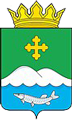 Дума Белозерского муниципального округа Курганской областиРЕШЕНИЕот 12 мая 2022 года № 26              с. БелозерскоеО ликвидации Администрации Белозерского района В соответствии со статьями 61-64 Гражданского кодекса Российской Федерации, руководствуясь Федеральным законом от 6 октября 2003 года № 131-ФЗ «Об общих принципах организации местного самоуправления в Российской Федерации»,  Федеральным законом от 8 августа 2001 года № 129-ФЗ «О государственной регистрации юридических лиц и индивидуальных предпринимателей», Законом Курганской области от 29 декабря 2021 года №172 «О преобразовании муниципальных образований путем объединения всех поселений, входящих в состав Белозерского района Курганской области, во вновь образованное муниципальное образование - Белозерский муниципальный округ Курганской области и внесении изменений в некоторые законы Курганской области» Дума Белозерского муниципального округа Курганской областиРЕШИЛА:1. Ликвидировать Администрацию Белозерского района.2. Утвердить  ликвидационную комиссию Администрации Белозерского района в следующем составе:- руководитель ликвидационной комиссии – Завьялов Александр Викторович;- бухгалтер ликвидационной комиссии – Бессонова Любовь Николаевна;- член ликвидационной комиссии – Трифанов Виталий Васильевич.3. Утвердить порядок и сроки ликвидации Администрации Белозерского района согласно приложению  к настоящему решению.4. Разместить настоящее решение на официальном сайте Администрации Белозерского района в информационно-телекоммуникационной сети Интернет.5. Настоящее решение вступает в силу с момента его опубликования.Председатель Думы Белозерского муниципального округа                                           П.А. МакаровГлава Белозерского района                                                       А.В. ЗавьяловПОРЯДОК И СРОКИ ликвидации Администрации Белозерского района1. Ликвидация Администрации Белозерского района (далее – юридическое лицо) производится в соответствии с действующим законодательством Российской Федерации.2. Решение о ликвидации юридического лица и назначении ликвидационной комиссии принимается решением Думы Белозерского муниципального округа Курганской области.3. На основании решения о ликвидации юридического лица ликвидационная комиссия в трехдневный срок письменно сообщает в уполномоченный государственный орган для внесения в Единый государственный реестр юридических лиц сведения о том, что юридическое лицо находится в процессе ликвидации.4. Ликвидационная комиссия помещает в Вестнике государственной регистрации публикацию о  ликвидации юридического лица и о порядке и сроке заявления требований его кредиторами. Этот срок не может быть менее двух месяцев с момента публикации о ликвидации.Ликвидационная комиссия принимает меры к выявлению кредиторов и получению дебиторской задолженности, а также письменно уведомляет кредиторов о ликвидации юридического лица.5. После окончания срока для предъявления требований кредиторами ликвидационная комиссия составляет промежуточный ликвидационный баланс, который содержит сведения о составе имущества ликвидируемого юридического лица, перечне предъявленных кредиторами требований, а также о результатах их рассмотрения.Промежуточный ликвидационный баланс утверждается руководителем ликвидационной комиссии юридического лица. В случаях, установленных законом, промежуточный ликвидационный баланс утверждается по согласованию с уполномоченным государственным органом.6. Если имеющиеся у ликвидируемого юридического лица (кроме учреждений) денежные средства недостаточны для удовлетворения требований кредиторов, ликвидационная комиссия осуществляет продажу имущества юридического лица с публичных торгов в порядке, установленном для исполнения судебных решений.7. Выплата денежных сумм кредиторам ликвидируемого юридического лица производится ликвидационной комиссией в порядке очередности, установленной статьей 64 Гражданского кодекса Российской Федерации, в соответствии с промежуточным ликвидационным балансом, начиная со дня его утверждения, за исключением кредиторов третьей и четвертой очереди, выплаты которым производятся по истечении месяца со дня утверждения промежуточного ликвидационного баланса.8. После завершения расчетов с кредиторами ликвидационная комиссия составляет ликвидационный баланс, который утверждается руководителем ликвидационной комиссии юридического лица. 9. Оставшееся после удовлетворения требований кредиторов имущество юридического лица передается вновь образованному муниципальному образованию, имеющему вещные права на это имущество или обязательственные права в отношении этого юридического лица, если иное не предусмотрено законом, иными правовыми актами или учредительными документами юридического лица.10. Ликвидация юридического лица считается завершенной, а юридическое лицо - прекратившим существование после обращения руководителя ликвидационной комиссии в уполномоченный государственный орган и внесения об этом записи в единый государственный реестр юридических лиц.Глава Баяракского сельсоветаГлава Баяракского сельсоветаВ.И. АрефьевВ.И. АрефьевГлава Белозерского сельсоветаГлава Белозерского сельсоветаМ.П. КозловМ.П. КозловГлава Боровлянского сельсоветаГлава Боровлянского сельсоветаС.П. АртемьевС.П. АртемьевВрип Главы Боровского сельсоветаВрип Главы Боровского сельсоветаС.Л. ЧеркащенкоС.Л. ЧеркащенкоИ.о. Главы Вагинского сельсоветаИ.о. Главы Вагинского сельсоветаЮ.С. АксеноваЮ.С. АксеноваГлава Зарослинского сельсоветаГлава Зарослинского сельсоветаН.Г. ОлларьН.Г. ОлларьГлава Камаганского сельсоветаГлава Камаганского сельсоветаС.В. СоловаровС.В. СоловаровГлава Нижнетобольного сельсоветаГлава Нижнетобольного сельсоветаА.А. КолесниковА.А. КолесниковГлава Новодостоваловского сельсоветаГлава Новодостоваловского сельсоветаА.А. ПуховА.А. ПуховГлава Памятинского сельсоветаГлава Памятинского сельсоветаТ.А. РадченкоТ.А. РадченкоГлава Першинского сельсоветаГлава Першинского сельсоветаН.В. СахаровН.В. СахаровГлава Пьянковского сельсоветаГлава Пьянковского сельсоветаН.В. СоколовН.В. СоколовГлава Речкинского сельсоветаГлава Речкинского сельсоветаЮ.В. СтенниковЮ.В. СтенниковГлава Рычковского сельсоветаГлава Рычковского сельсоветаН.М. ФатькинаН.М. ФатькинаГлава Светлодольского сельсоветаГлава Светлодольского сельсоветаН.В. БревновН.В. БревновГлава Скатинского сельсоветаГлава Скатинского сельсоветаЯ.А. ГолубцовЯ.А. ГолубцовГлава Скопинского сельсоветаГлава Скопинского сельсоветаА.М. ЗотинаА.М. ЗотинаГлава Ягоднинского сельсоветаГлава Ягоднинского сельсоветаЛ.Я. ЧебыкинаЛ.Я. ЧебыкинаПриложение к решению Думы Белозерского муниципального округа Курганской области от 12 мая 2022 года № 26«О ликвидации Администрации Белозерского района»Приложение к решению Думы Белозерского муниципального округа Курганской области от 12 мая 2022 года № 26«О ликвидации Администрации Белозерского района»Приложение к решению Думы Белозерского муниципального округа Курганской области от 12 мая 2022 года № 26«О ликвидации Администрации Белозерского района»